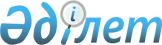 О Региональной программе развития и поддержки малого предпринимательства
в Мангистауской области на 2003-2005 годыРешение Мангистауского областного маслихата от 30 июля 2003 года N 27/285. Зарегистрировано Управлением юстиции Мангистауской области от 27 августа 2003 года N 1507



      В соответствии с подпунктом 1) пункта 1 статьи 6 
 Закона 
 Республики Казахстан "О местном государственном управлении в Республике Казахстан" областной маслихат 

решил:





      1. Утвердить Региональную программу развития и поддержки малого предпринимательства в Мангистауской области на 2003-2005 годы (прилагается).




      2. Настоящее решение вступает в силу со дня опубликования.


      Председатель сессии      Секретарь




                               областного  маслихата

                         




 



1.Паспорт Программы





 




2.Введение



       Региональная  программа развития и поддержки  малого  предпринимательства  в Мангистауской области на 2003-2005 гг. разработана областным управлением поддержки малого предпринимательства в целях выполнения задач, поставленных в 
 Послании 
 Президента народу Казахстана "Об основных  направлениях внутренней и внешней политики на 2003 год" и Программе Правительства на 2002-2004 гг., утвержденной 
 Указом 
 Президента РК от 28 марта 2002 год N 827 "О дальнейших мерах по реализации Стратегии развития Казахстана  до 2030 года" при активном участии общественных организаций предпринимателей с учетом предложений представителей деловых кругов области, областных управлений и департаментов.



      Малое предпринимательство является важным специфическим сектором экономики государства. Малый бизнес стимулирует развитие навыков частного предпринимательства, формирует конкурентную среду, быстро адаптируется к изменениям спроса и предложения на рынке, создает новые рабочие места и способствует наполнению рынка отечественными товарами и услугами. Малое предпринимательство является источником формирования среднего класса общества и способствует решению проблемы занятости населения.



      Программа  разрабатывалась в соответствии с законами Республики Казахстан от 19 июня 1997 года 
 N 131-1 
 "О государственной поддержке малого предпринимательства" и от 19 июня 1997 года 
 N 135-1 
 "Об индивидуальном предпринимательстве", 
 Указом 
 Президента Республики Казахстан от 6 марта 1997 года N 3398 "О мерах по усилению государственной поддержки и активизации развития малого предпринимательства".



      Программа формулирует основные цели осуществления государственной политики поддержки малого предпринимательства в области, основные пути и средства достижения этих целей.             Программа разработана и основана на положениях 
 Стратегии  
"Казахстан-2030".             Главной целью Региональной программы поддержки и развития предпринимательства на 2003-2005 годы является совершенствование политики государственной поддержки, обеспечивающей динамичное и качественное развитие малого предпринимательства, создание новых рабочих мест.




 




3. Анализ текущего  состояния  развития малого предпринимательства



      В странах с  развитой рыночной экономикой процесс создания малого бизнеса происходил естественным путем в течении ста лет. В Казахстане, в том числе в нашей  области, этот сектор экономики сформировался практически в прошлом десятилетии. Благодаря инициативе энергичной и предприимчивой части общества и  активной политике государственной поддержки предпринимательства истекшие годы принесли свои плоды, о чем свидетельствует динамика роста субъектов малого предпринимательства и их вклад в экономику за эти годы. В рамках реализации "Региональной программы поддержки и развития малого предпринимательства в Мангистауской области на 2001-2002 годы" за эти годы в области были достигнуты следующие результаты:

      Динамика роста объема произведенной продукции товаров и услуг, налоговых поступлений свидетельствуют о высоких потенциальных возможностях субъектов малого предпринимательства.



      Продолжает создаваться сеть объектов инфраструктуры поддержки малого предпринимательства: ассоциации поддержки предпринимателей, бизнес-инкубатор, центр развития малого предпринимательства и т.д.



      Усиление роли среднего класса является стратегической задачей повышения политической, экономической и социальной стабильности в обществе. Решение этой задачи требует создания благоприятных правовых и экономических условий для интенсивного развития малого предпринимательства. Способствуя формированию рыночной структуры экономики, малое предпринимательство увеличивает налогооблагаемую базу бюджетов всех уровней.



      Основные показатели характеризуют динамичность развития этой сферы экономики, но в то же время есть проблемы, сдерживающие развитие малого предпринимательства, такие как:



      недостаточная активность работы инфраструктуры малого предпринимательства;



      несовершенство законодательной базы по поддержке малого предпринимательства;



      ограниченность доступа субъектов малого бизнеса к финансовым ресурсам, отсутствие начального капитала и собственных оборотных средств;



      малая емкость местного потребительского рынка;



      сложности с получением помещений и крайне высокая арендная плата.




 




4. Цель и задачи Программы



      Целью Программы является обеспечение устойчивого развития малого предпринимательства в производственной и других сферах экономики, обеспечение финансовой поддержки малого предпринимательства, увеличение числа новых рабочих мест, усиление роли массового слоя собственников, как основы среднего класса общества и пропаганды малого предпринимательства.



      Для реализации целей Программы предусматривается решить следующие задачи:



      расширение возможности малого бизнеса по доступу к кредитным ресурсам;



      рост экономической активности сектора малого предпринимательства,



      развитие механизма занятости;



      укрепление взаимодействия между органами государственной власти и предпринимателями;



      совершенствование методической, информационной, консультативной, учебно-образовательной поддержки малого предпринимательства;



      последовательное развитие и совершенствование инфраструктуры государственной поддержки малого предпринимательства;



      разработка и внедрение новых инструментов и передовых финансовых технологий развития малого предпринимательства;



      анализ и обобщение предложений предпринимателей по устранению существующих барьеров, мешающих развитию малого предпринимательства в области.      




 




5. Основные направления и механизмы реализации Программы



      Развитие системы финансово-кредитной и инвестиционной поддержки малого предпринимательства.



      Развитие и совершенствование инфраструктуры. Организация работы Совета предпринимателей области.



      Информационное обеспечение и пропаганда малого предпринимательства.                 Развитие малого предпринимательства в городах и районах области.




 




5.1. Развитие системы финансово-кредитной и инвестиционной поддержки малого предпринимательства



      Необходимость финансово-кредитной и инвестиционной поддержки малого и среднего предпринимательства на современном этапе обусловлена ростом потребности малого бизнеса в инвестициях, активизацией производственного сектора экономики и ограниченностью доступа к финансовым ресурсам. Проблема доступа субъектов малого и среднего предпринимательства к финансово-кредитным ресурсам на протяжении ряда последних лет неизменно занимает одно из лидирующих мест в списке проблем, препятствующих развитию сектора малого и среднего предпринимательства в Казахстане.



      В рамках реализации данной программы нужно расширить прямое финансирование субъектов малого бизнеса за счет собственных и бюджетных средств, а также за счет средств программных займов международных финансовых институтов. Приоритетными направлениями кредитования станут перерабатывающая промышленность, производство потребительских товаров, сфера услуг.



      На сегодняшний день очевидна необходимость как финансирования малого предпринимательства за счет средств местного бюджета, как это предусмотрено ст.12 
 Закона 
 РК от 19.06.97 г."О государственной поддержке малого предпринимательства", так и создания финансовых   технологий, обеспечивающих   максимальную активизацию частных инвестиционных ресурсов.



      Политика финансово-кредитной и инвестиционной поддержки малого и среднего предпринимательства должна быть ориентирована на обеспечение роста абсолютного объема финансово-кредитных ресурсов, выделяемых предприятиям производственного сектора, увеличение доли долгосрочного и среднесрочного кредитования с применением льготных ставок вознаграждения. В связи с этим основные меры должны способствовать институциональному развитию инвестиционных механизмов, внедрению новых технологий финансирования, которые обеспечат максимально эффективное использование бюджетных ресурсов и привлеченных средств.




 




5.2. Развитие и совершенствование инфраструктуры малого предпринимательства.       



      Одним из главных условий, определяющих успешное развитие малого бизнеса, является наличие хорошо развитых и отлажено работающих элементов инфраструктуры, обеспечивающих деятельность субъектов малого предпринимательства.



      Для успешного развития малого бизнеса Программой намечено осуществить формирование всех элементов инфраструктуры в области.



      В настоящее время в области организованы бизнес-инкубатор в городе Жанаозен и Центр развития малого бизнеса в городе Актау, являющиеся эффективным инструментом поддержки предпринимательства, но которые пока недостаточно предоставляющие комплекс услуг для малого развивающегося бизнеса. Активизации малого предпринимательства в промышленной сфере будет способствовать дальнейшее совершенствование деятельности бизнес-инкубатора.



      Особое место в реализации программных задач по развитию частного предпринимательства региона будет отводиться созданному Совету предпринимателей области, который будет объединять интересы всех общественных организаций малого бизнеса и делового сообщества Мангистау в целом.




 




5.3. Информационное обеспечение и пропаганда малого предпринимательства



      С целью обеспечения информационной поддержки малого бизнеса будут расширяться и пропагандироваться идеи предпринимательства через средства массовой информации. Информационное обеспечение развития малого бизнеса будет включать в себя освещение проблем развития бизнеса и путей их решения, уроки индивидуального предпринимательства, зарубежный опыт, информацию о тендерах по государственным закупкам, консультации по вопросам предпринимательства (правовые, экономические, технологические и др.)



      Будет проводиться обучение начинающих предпринимателей в Центре развития малого предпринимательства, а также будут проводиться городские и районные встречи-семинары и круглые столы с ассоциациями предпринимателей и самими предпринимателями. Оказывать информационно-разъяснительную помощь желающим заняться предпринимательством, консультации по вопросам регистрации, финансированию и налогообложению. 




 




5.4. Развитие  малого предпринимательства в городах и районах области



      Основой реализации государственной поддержки и развития малого предпринимательства в городах и районах должны стать городские и районные программы развития и поддержки малого предпринимательства.



      Программа охватывает следующие направления работы:



      перспективы роста малых предприятий, имеющих базу для дальнейшего развития; меры по укреплению инфраструктуры малого предпринимательства на областном и районном уровнях;



      поддержка фермеров и других структур, занимающихся сельскохозяйственным производством;



      размещение государственных заказов в производственной сфере малого предпринимательства с привлечением для участия представителей частного бизнеса городов и районов области;



      укрепление взаимодействия между органами государственной власти и предпринимателями;



      расширение возможностей субъектов малого бизнеса по доступу к кредитным ресурсам;



      анализ и обобщение предложений предпринимателей по устранению существующих барьеров в развитии малого предпринимательства в области.



      В целях повышения эффективности деятельности городских и районных акиматов управлением поддержки малого предпринимательства будет осуществляться ежемесячный мониторинг развития малого бизнеса и исполнение принятых маслихатами "Программ развития и поддержки малого предпринимательства на 2003-2005 гг." в городах (районах), рейтинговая оценка деятельности в этом направлении акимов городов (районов) области.




 




6. Ресурсы и источники их финансирования



      Финансовое обеспечение Региональной программы развития и поддержки малого предпринимательства в Мангистауской области на 2003-2005 годы, будет осуществляться за счет средств местных бюджетов, в пределах ассигнований, ежегодно предусматриваемых на указанные цели, грантов международных финансовых организаций и других, не запрещенных законодательством, источников.



      Для реализации Плана мероприятий, предусмотренных Программой, предполагается ежегодное выделение средств из областного бюджета в объеме 110,0 млн. тенге.




 




7. Ожидаемый  результат от реализации Программы



      Программой предусматривается поэтапное выполнение намеченных мероприятий, предполагается обеспечить условия для сохранения действующих и создания новых субъектов малого предпринимательства, позволяющие увеличить число рабочих мест в сфере малого предпринимательства в 2003 году до 34,750 тысяч человек, в 2004 году до 35,890 тысяч человек, в 2005 году до 37,125 тысяч, то есть будет создано 3,5 тысяч новых рабочих мест, доля занятых в малом предпринимательстве составит 24,8% от экономически активного населения. Предполагается в течении срока реализации Программы увеличить объемы реализуемых этим сектором экономики товаров и услуг на сумму до 26 млрд. тенге, налоговые поступления в бюджет до 13 млрд. тенге.



      Последовательная реализация Программы способна придать новый импульс развитию малого предпринимательства и обеспечить стабильность его дальнейшего развития.

      





 




8. План  мероприятий по реализации "Региональной программы развития и поддержки






малого предпринимательства в Мангистауской области на 2003-2005 годы"




      ОУПМП 

- Областное управление поддержки малого предпринимательства



      ГКП "ЦРМП" 

- Государственное коммунальное предприятие "Центр развития малого предпринимательства"



      ЗАО "РИВЦ" 

- Закрытое акционерное общество "Республиканский информационно-выставочный центр"

					© 2012. РГП на ПХВ «Институт законодательства и правовой информации Республики Казахстан» Министерства юстиции Республики Казахстан
				

Наименование 


Региональная программа развития и поддержки малого предпринимательства в Мангистауской области на 2003-2005 годы


Основание для разработки 


Закон Республики Казахстан от 19 июня 1997 года N 131-1 "О государственной поддержке малого предпринимательства"


Государственный орган-разработчик 


Областное управление поддержки малого предпринимательства


Цель 


Обеспечение устойчивого развития малого  предпринимательства в производственной и других сферах  экономики, увеличение числа новых рабочих мест, усиление роли массового слоя собственников, как основы среднего класса общества. Совершенствование политики  поддержки предпринимательства, обеспечивающей динамичное и качественное развитие малого  предпринимательства


Задачи


Расширение возможностей малого бизнеса по доступу к кредитным ресурсам; 

увеличение численности экономически активного населения в секторе малого предпринимательства;

укрепление взаимодействия между органами государственной власти и предпринимателями;

совершенствование методической, информационной, консультативной, учебно-образовательной поддержки малого предпринимательства;

последовательное развитие и совершенствование инфраструктуры государственной поддержки малого предпринимательства;

анализ и обобщение предложений предпринимателей по устранению существующих барьеров в развитии малого предпринимательства в области


Основные направления и механизмы реализации Программы


Развитие системы финансово-кредитной и инвестиционной поддержки малого  предпринимательства;

развитие и совершенствование инфраструктуры малого предпринимательства;

информационное обеспечение и пропаганда малого предпринимательства;

развитие малого предпринимательства в городах и районах области


Источники финансиро-




вания


За счет средств местных бюджетов в пределах ассигнований, предусмотренных на указанные цели, внебюджетных целевых средств, грантов международных финансовых организаций, а также средств самих предпринимателей и их организаций


Ожидаемый результат


Увеличение:



количества субъектов малого предпринимательства до 16500 ед.;



численности занятых в сфере малого предпринимательства до 37125 человек, что составит 24,8% от всего активного населения;



числа новых рабочих мест до 3500 человек;



объема производимой продукции субъектами малого предпринимательства в 1,5 раза;



налогооблагаемой базы и объема налоговых поступлений в 1,8 раза


Срок реализации Программы


2003-2005 годы


№



Показатели



01.07.2002г.



01.07.2003г.


1

Количество СМП (ед.), всего:

13249

13453

Количество предприятий (юр. лиц):

2890

3387

в том числе действующие:

2543

2864

2

Численность занятых в малом предпринимательстве (чел.)

30811

33753

в том числе занято  в малых предприятиях (юр. л.)

14500

16100

Доля занятых в малом предпринимательстве от общего числа экономически активного населения области,(%)

20,8

23,1

3

Объем производимой продукции (работ, услуг), (млн. тен)

4451,9

5904,5

4

Объем налоговых платежей, (млн. тенге)

2140,0

2940,0

 №

Наименование

Срок выполнения

Ответственные за исполнение

Источники финансирования

Сумма финансирования



на 2003-2005 годы, млн.



тенге

Форма завершения

1

2

3

4

5

6

7



1. Развитие системы финансово-кредитной и инвестиционной поддержки малого предпринимательства.





1. Развитие системы финансово-кредитной и инвестиционной поддержки малого предпринимательства.





1. Развитие системы финансово-кредитной и инвестиционной поддержки малого предпринимательства.





1. Развитие системы финансово-кредитной и инвестиционной поддержки малого предпринимательства.





1. Развитие системы финансово-кредитной и инвестиционной поддержки малого предпринимательства.





1. Развитие системы финансово-кредитной и инвестиционной поддержки малого предпринимательства.





1. Развитие системы финансово-кредитной и инвестиционной поддержки малого предпринимательства.




1)


Предусмотреть в областном бюджете ассигнования для финансирования  бизнес-проектов субъектов малого  предпринимательст



ва в сфере производства



товаров и услуг в приоритетных направлениях на возвратной основе

Ежегодно

Областное финансовое управление, ОУПМП

Средства областного бюджета

100,0 ежегодно

Информация ОУПМП


2)


Привлечение кредитных ресурсов банков второго уровня, средств инвестиционных фондов и иных финансовых ресурсов для кредитования  малого



предпринимательства

Постоянно

ОУПМП, банки второго уровня

Средства банков второго уровня, средства международных финансовых институтов

Информация ОУПМП, банков второго уровня


3)


Проведение работы по дальнейшей реализации постановления акимата области от 20 сентября 2001 года N 35  "Об утверждении Правил использования объектов коммунальной собственности в качестве залогового обеспечения при кредитовании субъектов малого предпринимательства"

Постоянно

УПМП,  Департамент  по управлению коммунальной  собственностью акимы городов и районов


4)


Привлечение средств по программе поддержки предпринимательст



ва через ЗАО "Фонд развития малого предпринимательст



ва"

Постоянно

ОУПМП, комиссия по делам семьи и женщин при акиме области

Средства "Фонда развития малого предпринимательства"


5)


Обеспечить участие субъектов малого бизнеса в выполнении государственных заказов

Постоянно

Управление экономки, промышленности и торговли, акимы городов и районов ОУПМП

Информация управления экономики, промышленности и торговли, акимов городов и районов


6)


Проведение мероприятий по эффективному использованию кредитных ресурсов, выделенных для финансирования бизнес-проектов субъектам малого предпринимательст



ва за счет средств областного бюджета 

Ежеквартально

ОУПМП, обл. финансовое управление, банки второго уровня

Акт проверки и информация комиссии по развитию малого предпринимательства



2. Развитие и совершенствование инфраструктуры малого предпринимательства





2. Развитие и совершенствование инфраструктуры малого предпринимательства





2. Развитие и совершенствование инфраструктуры малого предпринимательства





2. Развитие и совершенствование инфраструктуры малого предпринимательства





2. Развитие и совершенствование инфраструктуры малого предпринимательства





2. Развитие и совершенствование инфраструктуры малого предпринимательства





2. Развитие и совершенствование инфраструктуры малого предпринимательства




1)


Обеспечить эффективную работу областного "Центра развития малого предпринимательства"

Постоянно

ОУПМП, ГКП "ЦРМП"

Средства областного бюджета гранты международных финансовых институтов

ОУПМП, ГКП  "ЦРМП"


2)


Совершенствование деятельности бизнес-инкубатора в г. Жанаозен для поддержки начинающих предпринимателей

Постоянно

ОУПМП, аким  г.Жанаозен, Жанаозенский бизнес-инкубатор

Самофинансирование, средства  бюджета г.



Жанаозен

Информация акима г. Жана-Озен и директора бизнес-инкубатора


3)


Проведение встреч и "круглых столов" с общественными объединениями предпринимателей

1 раз в квартал

ОУПМП, ассоциации предпринимателей

Информация ОУПМП


4)


Организация и проведение выставок-ярмарок продукции частных товаропроизводите



лей 

1 раз в год

ОУПМП, обл. финуправление, акимы городов и районов Совет предпринимателей области

Средства областного



бюджета

Информация ОУПМП


5)


Проведение работы по возрождению ремесленничества в городах и районах области

Постоянно

ОУПМП, акимы городов и районов ассоциации предпринимателей

Информация акимов городов и районов


6)


Активизировать работу комиссии по развитию малого предпринимательства в области

Ежеквартально

ОУПМП

Информация ОУПМП


7)


Проведение Форума предпринимателей Мангистауской области

1 раз в год

ОУПМП, Совет предпринимателей

ОУПМП, Совет предпринимателей 


8)


Обеспечить передачу субъектам малого бизнеса пустующих помещений и простаивающего  оборудования на условиях использования их в производственных целях в соответствии с действующим законодательством

Ежеквартально

Департамент по управлению коммунальной собственностью тер.комитет по управлению гос. имуществом

Департамент по управлению коммунальной собственностью, тер.комитет по управлению гос.имуществом



3. Информационное обеспечение и пропаганда малого предпринимательства





3. Информационное обеспечение и пропаганда малого предпринимательства





3. Информационное обеспечение и пропаганда малого предпринимательства





3. Информационное обеспечение и пропаганда малого предпринимательства





3. Информационное обеспечение и пропаганда малого предпринимательства





3. Информационное обеспечение и пропаганда малого предпринимательства





3. Информационное обеспечение и пропаганда малого предпринимательства




1)


Проводить совместно с филиалом ЗАО "РИВЦ" обучение предпринимателей основам  менеджмента и маркетинга

Постоянно

ОУПМП, ГКП " ЦРМП", ЗАО "РИВЦ"

Информация ОУПМП


2)


Оказывать информационно-разъяснительную и методическую помощь желающим заняться предпринимательством, консультации по вопросам  регистрации финансирования и налогообложения

Постоянно

ОУПМП, ГКП " ЦРМП" ЗАО "РИВЦ"

Информация ОУПМП


3)


Проведение "Дня предпринимателя" в области

1 раз в год

ОУПМП, обл. фин. управление, акимы городов и районов, Совет предпринимателей области

Средства областного бюджета и другие источники

Информация акимов городов  и районов, Совет предпринимателей


4)


Ведение постоянных рубрик по вопросам малого предпринимательства в областных и районных средствах массовой информации и осуществление пропаганды малого предпринимательства

Постоянно

ОУПМП, областные и районные газеты, областная телерадиокомпания, акимы городов и районов, Совет предпринимателей области

Рубрики в СМИ


5)


Проведение семинаров по невмешательству в дела частного предпринимательства и по разъяснению субъектам малого предпринимательства действующего законодательства Республики Казахстан совместно с контролирующими органами

1 раз в квартал

Налоговый комитет (по согласованию), таможенное управление (по согласованию), управление финансовой полиции (по согласованию), управление юстиции (по согласованию), прокуратура (по согласованию), ОУПМП

Информация областных структур налогового комитета таможенного управления, управления финансвой полиции, управления юстиции,прокуратура


6)


Создание фонда литературы и других источников информаций по малому предпринимательству для пользования широкого круга населения

Постоянно

ОУПМП,  ЗАО "РИВЦ", ГКП "ЦРМП"

Информация ОУПМП, РИВЦ


7)


Размещение на страницах  Веб-сайта обл. информации по развитию малого предпринимательства в области

Постоянно

ОУПМП, ГКП "ЦРМП", Совет предпринимате



лей, ЗАО   "РИВЦ", управление статистики (по согласованию)

ОУПМП, управление статистики


8)


Проведение семинаров-инструктажей с бухгалтерами предприятий малого бизнеса

1 раз в год

Управление статистики (по согласованию), ОУПМП

Информация управления статистики


9)


Проведение семинаров-совещаний по разъяснению Налогового кодекса для вновь создаваемых субъектов малого предпринимательства

1 раз в полугодие

Налоговый комитет (по согласованию), ОУПМП

Информация налогового комитета


10


Обеспечить расширение сети пользователей информационной базой данных по вопросам малого бизнеса

Постоянно

ОУПМП, ЗАО "РИВЦ", ГКП "ЦРМП"

Информация ОУПМП, РИВЦ



4. Развитие малого предпринимательства в городах и районах области





4. Развитие малого предпринимательства в городах и районах области





4. Развитие малого предпринимательства в городах и районах области





4. Развитие малого предпринимательства в городах и районах области





4. Развитие малого предпринимательства в городах и районах области





4. Развитие малого предпринимательства в городах и районах области





4. Развитие малого предпринимательства в городах и районах области




1)


Проводить работу по пополнению банка данных по наиболее значимым проектам в городах и районах области

Постоянно

ОУПМП, акимы городов и районов, ГКП "ЦРМП"

Информация ОУПМП


2)


Проведение мониторинга состояния развития малого предпринимательства в районах и городах области

Ежемесячно

ОУПМП, акимы городов и районов, налоговый комитет (по согласованию), обл. управление статистики (по согласованию), Департамент по управлению коммунальной собственностью, территориальный комитет по управлению гос. имуществом (по согласованию), комитет по земельным отношениям и землеустройству (по согласованию), управление строительства жилья и застройки территории (по согласованию)

Информация ОУПМП


3)


Проводить рейтинг деятельности акимов городов и районов по поддержке и развитию малого предпринимательства

Ежеквартально

ОУПМП

Информация ОУПМП


4)


Пополнение банка данных продукции, производимой субъектами малого предпринимательства  

Постоянно

ОУПМП, ГКП "ЦРМП", ЗАО "РИВЦ", акимы городов и районов

Информация акимов городов и районов


5)


Предоставление информации о ходе исполнения "Программ развития и поддержки малого предпринимательства на 2003-2005 годы" в городах и районах области

Ежеквартально

Акимы городов и районов

Информация акимов городов и районов
